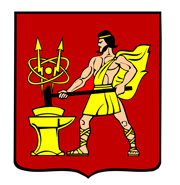   АДМИНИСТРАЦИЯ   ГОРОДСКОГО ОКРУГА ЭЛЕКТРОСТАЛЬ                                      МОСКОВСКОЙ   ОБЛАСТИ                      ПОСТАНОВЛЕНИЕ                                                 18.09.2023__ № __1261/9____
         В соответствии с федеральными законами от 10.12.1995 №196-ФЗ «О безопасности дорожного движения», от 06.10.2003 №131-ФЗ «Об общих принципах организации местного самоуправления в Российской Федерации», от 08.11.2007 №257-ФЗ  «Об автомобильных дорогах и о дорожной деятельности в Российской Федерации и о внесении изменений в отдельные законодательные акты Российской Федерации», от 29.12.2017 № 443-ФЗ «Об организации дорожного движения в Российской Федерации и о внесении изменений в отдельные законодательные акты Российской Федерации», в целях обеспечения безопасности дорожного движения Администрация городского округа Электросталь Московской области ПОСТАНОВЛЯЕТ:1.  Утвердить проект организации дорожного движения на ул. Московская, п. Фрязево, городского округа Электросталь Московской области, согласно приложению к настоящему постановлению.  2.    Опубликовать настоящее постановление в газете «Молва» и разместить на официальном сайте городского округа Электросталь Московской области в информационно-телекоммуникационной сети «Интернет» по адресу: www.electrostal.ru.              3. Настоящее постановление вступает в силу после его подписания.           4.   Контроль за исполнением настоящего постановления возложить на заместителя Главы Администрации городского округа Электросталь Московской области В. А. Денисова.Глава городского округа								      И.Ю. ВолковаОб утверждении проекта организации дорожного движения на ул. Московская, п. Фрязево, городского округа Электросталь Московской области